贺州广济医院健康体检须知尊敬的朋友：欢迎您到我院体检，为了确保您体检顺利进行，请您在体检之前仔细阅读以下体检须知：1、为了保证您体检结果的准确性，请您在体检前3天清淡饮食（禁高糖、高脂、高蛋白饮食）禁酒；保证充足的睡眠；体检前一晚21:00至次日体检前，请不要进食任何食物，但可以适当饮水；体检当天暂停晨练，晨起可饮用少量水。高血压病人按常规服用降压药。2、备孕的男性和女性朋友，及怀孕和有可能怀孕的女性朋友，体检时请告诉体检医生，请勿接受放射线【CT、DR(胸部正位片等)】检查；3、怀孕及经期的女性朋友不做妇检。经期的女性待月经干净3天后再做妇检。妇科检查前需要先排空尿液。做宫颈癌筛查项目的，筛查前24小时必须禁止性生活和阴道用药。先做妇科检查再做阴超。4、需要家属陪同体检者：有晕针晕血史、行动不便人士或高龄老人。5、需空腹检查的体检项目有：抽血、腹部（肝胆）B超、呼气试验、胃肠镜，体检当天早上请在抽血处领取早餐券，做完需空腹检查的项目后，凭早餐券到科室餐厅进行早餐。6、需憋尿检查的体检项目有：男性泌尿系（前列腺）B超；盆腔B超（从未有过性生活的女性做子宫、附件检查）7、需憋尿做B超检查的朋友，请抽血后再饮水；做完前列腺或盆腔B超后，再留尿检查。8、检查碳14呼气试验项目者，检查前一个月内不服用抗生素、胃药，检查前应禁食2小时以上。怀孕、哺乳期妇女、近期消化道出血情况不做此项。（具体情况请咨询医生）9、检查当天请穿轻便服装，女性朋友请不要穿连衣裙、连裤袜。及有金属扣子或有印花图案的上衣来体检，勿携带贵重饰品。做放射线检查时，女性朋友请先把文胸摘下再进行检查。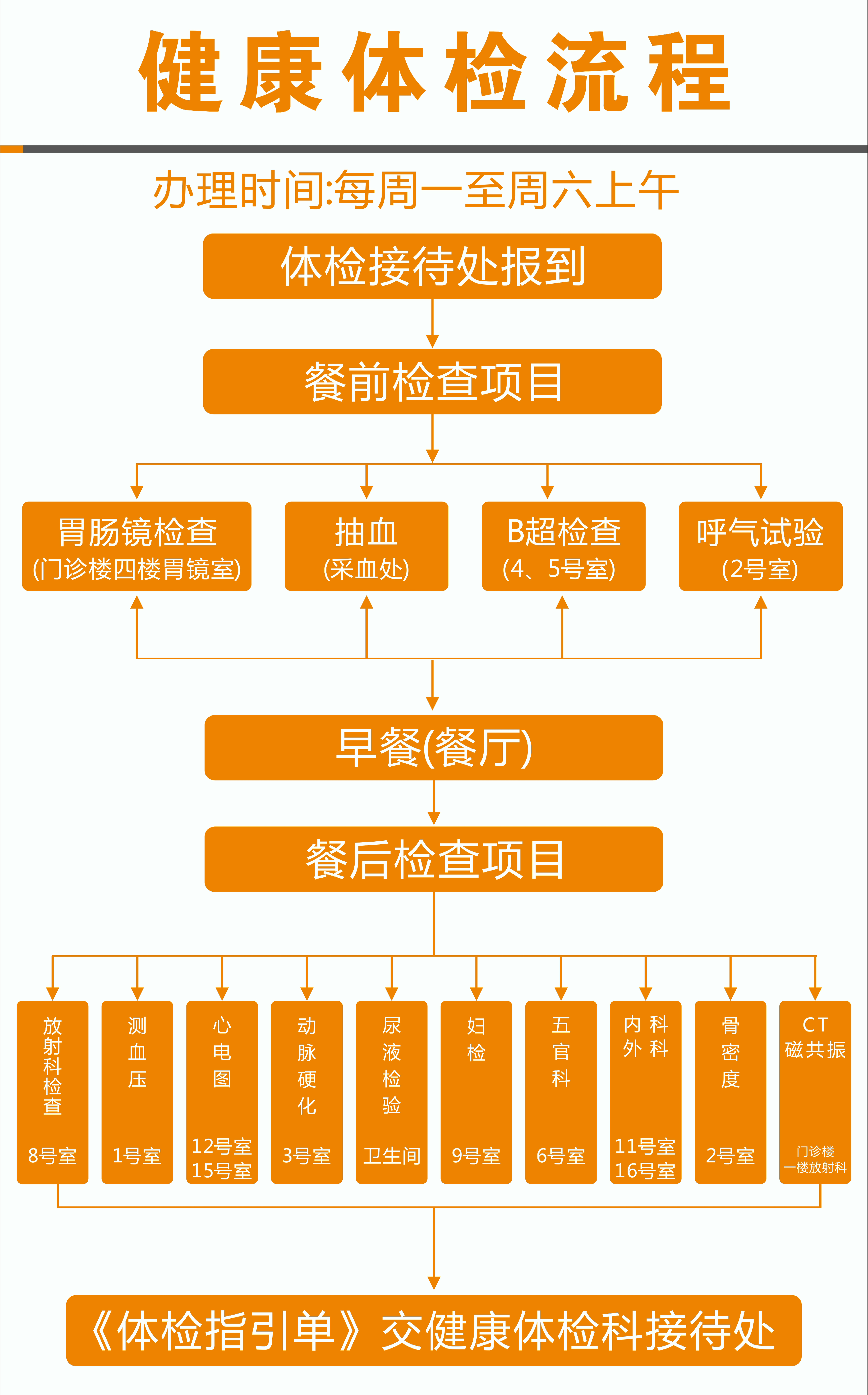 10、体检完毕，请检查一下是否已完成所检项目，确认无误后将体检表交回三楼体检科前台；若放弃某项检查，请您告诉我们，以便我们及时收集所有体检资料，让体检医生为您做综合分析并书写体检报告。11、体检时间：周一至周六每天上午08:00~12：00。12、团体体检需提前一周预约体检时间，个人体检随到随检。13、您在体检过程中如遇到问题，请与我院体检科电话联系15278421213（微信同号） 体检前台3300300以便及时解决您的问题。14、体检医院地址：贺州广济医院新内科楼3楼健康体检科（金旗市场旁，1路、9路公交车直达医院门口。5路车要步行300米左右）15、自驾小车前来体检的朋友，体检结束时，请到体检前台领取免费停车票。贺州广济医院--健康体检科